Ambition Gap LearningStatements in red: Taken directly from the National Curriculum. 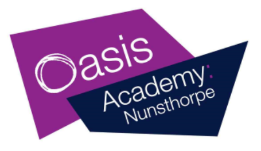 Statements in purple = Unmissable Learning. Statements in red: Taken directly from the National Curriculum. Statements in purple = Unmissable Learning. Statements in red: Taken directly from the National Curriculum. Statements in purple = Unmissable Learning. Statements in red: Taken directly from the National Curriculum. Statements in purple = Unmissable Learning. Year 1 Pupils should develop an awareness of the past, using common words and phrases relating to the passing of time.They should know where the people and events they study fit within a chronological framework and identify similarities and differences between ways of life in different periods. They should use a wide vocabulary of everyday historical terms. They should ask and answer questions, choosing and using parts of stories and other sources to show that they know and understand key features of events. They should understand some of the ways in which we find out about the past and identify different ways in which it is represented.In planning to ensure the progression described above through teaching about the people, events and changes outlined below, teachers are often introducing pupils to historical periods that they will study more fully at key stages 2 and 3.Year 1 Pupils should develop an awareness of the past, using common words and phrases relating to the passing of time.They should know where the people and events they study fit within a chronological framework and identify similarities and differences between ways of life in different periods. They should use a wide vocabulary of everyday historical terms. They should ask and answer questions, choosing and using parts of stories and other sources to show that they know and understand key features of events. They should understand some of the ways in which we find out about the past and identify different ways in which it is represented.In planning to ensure the progression described above through teaching about the people, events and changes outlined below, teachers are often introducing pupils to historical periods that they will study more fully at key stages 2 and 3.Year 1 Pupils should develop an awareness of the past, using common words and phrases relating to the passing of time.They should know where the people and events they study fit within a chronological framework and identify similarities and differences between ways of life in different periods. They should use a wide vocabulary of everyday historical terms. They should ask and answer questions, choosing and using parts of stories and other sources to show that they know and understand key features of events. They should understand some of the ways in which we find out about the past and identify different ways in which it is represented.In planning to ensure the progression described above through teaching about the people, events and changes outlined below, teachers are often introducing pupils to historical periods that they will study more fully at key stages 2 and 3.Year 1 Pupils should develop an awareness of the past, using common words and phrases relating to the passing of time.They should know where the people and events they study fit within a chronological framework and identify similarities and differences between ways of life in different periods. They should use a wide vocabulary of everyday historical terms. They should ask and answer questions, choosing and using parts of stories and other sources to show that they know and understand key features of events. They should understand some of the ways in which we find out about the past and identify different ways in which it is represented.In planning to ensure the progression described above through teaching about the people, events and changes outlined below, teachers are often introducing pupils to historical periods that they will study more fully at key stages 2 and 3.Events and Changes within Living MemoryBeyond Living MemorySignificant Individuals Local HistoryFamily history – What was life like for our parents/grandparents?How has family life changed?How have toys/leisure changed?What was school like in the past and how is it different?How have family holidays changed?9 habits - humble5th November – Guy FawkesKey facts about Guy FawkesWhat did Guy Fawkes do?When did he do it?Why did he do it?What was his plan?Was he successful? Why?Democracy – how did this event have an impact?Great Fire of LondonKey dates and placesWhy did the fire start?How did the fire spread?Who was Samuel Pepys? Why was he important?What impact did the fire have on Britain?Guy FawkesRosa ParksTim PeakeWho are they? Key factsKey dates in their livesWhat are they known for?Events that link to why they are remembered (e.g. Rosa Parks refusing to leave the bus)Local street namesWhat are some of the street names in our local area?Where did the names of our streets come from?Why were the names chosen?Statements in red: Taken directly from the National Curriculum. Statements in purple = Unmissable Learning. Statements in red: Taken directly from the National Curriculum. Statements in purple = Unmissable Learning. Statements in red: Taken directly from the National Curriculum. Statements in purple = Unmissable Learning. Statements in red: Taken directly from the National Curriculum. Statements in purple = Unmissable Learning. Statements in red: Taken directly from the National Curriculum. Statements in purple = Unmissable Learning. Statements in red: Taken directly from the National Curriculum. Statements in purple = Unmissable Learning. Statements in red: Taken directly from the National Curriculum. Statements in purple = Unmissable Learning. Year 2Pupils should develop an awareness of the past, using common words and phrases relating to the passing of time. They should know where the people and events they study fit within a chronological framework and identify similarities and differences between ways of life in different periods. They should use a wide vocabulary of everyday historical terms. They should ask and answer questions, choosing and using parts of stories and other sources to show that they know and understand key features of events. They should understand some of the ways in which we find out about the past and identify different ways in which it is represented.In planning to ensure the progression described above through teaching about the people, events and changes outlined below, teachers are often introducing pupils to historical periods that they will study more fully at key stages 2 and 3.Year 2Pupils should develop an awareness of the past, using common words and phrases relating to the passing of time. They should know where the people and events they study fit within a chronological framework and identify similarities and differences between ways of life in different periods. They should use a wide vocabulary of everyday historical terms. They should ask and answer questions, choosing and using parts of stories and other sources to show that they know and understand key features of events. They should understand some of the ways in which we find out about the past and identify different ways in which it is represented.In planning to ensure the progression described above through teaching about the people, events and changes outlined below, teachers are often introducing pupils to historical periods that they will study more fully at key stages 2 and 3.Year 2Pupils should develop an awareness of the past, using common words and phrases relating to the passing of time. They should know where the people and events they study fit within a chronological framework and identify similarities and differences between ways of life in different periods. They should use a wide vocabulary of everyday historical terms. They should ask and answer questions, choosing and using parts of stories and other sources to show that they know and understand key features of events. They should understand some of the ways in which we find out about the past and identify different ways in which it is represented.In planning to ensure the progression described above through teaching about the people, events and changes outlined below, teachers are often introducing pupils to historical periods that they will study more fully at key stages 2 and 3.Year 2Pupils should develop an awareness of the past, using common words and phrases relating to the passing of time. They should know where the people and events they study fit within a chronological framework and identify similarities and differences between ways of life in different periods. They should use a wide vocabulary of everyday historical terms. They should ask and answer questions, choosing and using parts of stories and other sources to show that they know and understand key features of events. They should understand some of the ways in which we find out about the past and identify different ways in which it is represented.In planning to ensure the progression described above through teaching about the people, events and changes outlined below, teachers are often introducing pupils to historical periods that they will study more fully at key stages 2 and 3.Year 2Pupils should develop an awareness of the past, using common words and phrases relating to the passing of time. They should know where the people and events they study fit within a chronological framework and identify similarities and differences between ways of life in different periods. They should use a wide vocabulary of everyday historical terms. They should ask and answer questions, choosing and using parts of stories and other sources to show that they know and understand key features of events. They should understand some of the ways in which we find out about the past and identify different ways in which it is represented.In planning to ensure the progression described above through teaching about the people, events and changes outlined below, teachers are often introducing pupils to historical periods that they will study more fully at key stages 2 and 3.Year 2Pupils should develop an awareness of the past, using common words and phrases relating to the passing of time. They should know where the people and events they study fit within a chronological framework and identify similarities and differences between ways of life in different periods. They should use a wide vocabulary of everyday historical terms. They should ask and answer questions, choosing and using parts of stories and other sources to show that they know and understand key features of events. They should understand some of the ways in which we find out about the past and identify different ways in which it is represented.In planning to ensure the progression described above through teaching about the people, events and changes outlined below, teachers are often introducing pupils to historical periods that they will study more fully at key stages 2 and 3.Year 2Pupils should develop an awareness of the past, using common words and phrases relating to the passing of time. They should know where the people and events they study fit within a chronological framework and identify similarities and differences between ways of life in different periods. They should use a wide vocabulary of everyday historical terms. They should ask and answer questions, choosing and using parts of stories and other sources to show that they know and understand key features of events. They should understand some of the ways in which we find out about the past and identify different ways in which it is represented.In planning to ensure the progression described above through teaching about the people, events and changes outlined below, teachers are often introducing pupils to historical periods that they will study more fully at key stages 2 and 3.Events and Changes within Living MemoryBeyond Living MemoryBeyond Living MemorySignificant Individuals Significant Individuals Significant Individuals Local HistoryTechnology in the pastWhat is technology like today? How long has it been this way?Key technological advances – turning pointsWhat was technology like in the past? (Examples of some key pieces of technology)What were the earliest mobile phones and computers like? How have they changed?Seaside holidays in the past – VictoriansWhy did people start taking seaside holidays?Which locations did people go to?What did people do when they were on holiday?How are seaside holidays different now?Seaside holidays in the past – VictoriansWhy did people start taking seaside holidays?Which locations did people go to?What did people do when they were on holiday?How are seaside holidays different now?Grace DarlingQueen VictoriaNeil ArmstrongWho are they? Key factsKey dates in their livesWhat are they known for?Events that link to why they are rememberedGrace DarlingQueen VictoriaNeil ArmstrongWho are they? Key factsKey dates in their livesWhat are they known for?Events that link to why they are rememberedGrace DarlingQueen VictoriaNeil ArmstrongWho are they? Key factsKey dates in their livesWhat are they known for?Events that link to why they are rememberedRNLI What is the RNLI?Why was it created?Who were the key people involved in creating it?What does the RNLI do?How has the RNLI changed since its creation?What equipment do they use? How has this changed?Statements in red: Taken directly from the National Curriculum. 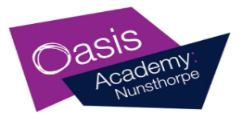 Statements in purple = Unmissable Learning. Statements in red: Taken directly from the National Curriculum. Statements in purple = Unmissable Learning. Statements in red: Taken directly from the National Curriculum. Statements in purple = Unmissable Learning. Statements in red: Taken directly from the National Curriculum. Statements in purple = Unmissable Learning. Statements in red: Taken directly from the National Curriculum. Statements in purple = Unmissable Learning. Statements in red: Taken directly from the National Curriculum. Statements in purple = Unmissable Learning. Statements in red: Taken directly from the National Curriculum. Statements in purple = Unmissable Learning. Year 3Pupils should continue to develop a chronologically secure knowledge and understanding of British, local and world history, establishing clear narratives within and across the periods they study. They should note connections, contrasts and trends over time and develop the appropriate use of historical terms.They should regularly address and sometimes devise historically valid questions about change, cause, similarity and difference, and significance. They should construct informed responses that involve thoughtful selection and organisation of relevant historical information.They should understand how our knowledge of the past is constructed from a range of sources.In planning to ensure the progression described above through teaching the British, local and world history outlined below, teachers should combine overview and depth studies to help pupils understand both the long arc of development and the complexity of specific aspects of the content.Year 3Pupils should continue to develop a chronologically secure knowledge and understanding of British, local and world history, establishing clear narratives within and across the periods they study. They should note connections, contrasts and trends over time and develop the appropriate use of historical terms.They should regularly address and sometimes devise historically valid questions about change, cause, similarity and difference, and significance. They should construct informed responses that involve thoughtful selection and organisation of relevant historical information.They should understand how our knowledge of the past is constructed from a range of sources.In planning to ensure the progression described above through teaching the British, local and world history outlined below, teachers should combine overview and depth studies to help pupils understand both the long arc of development and the complexity of specific aspects of the content.Year 3Pupils should continue to develop a chronologically secure knowledge and understanding of British, local and world history, establishing clear narratives within and across the periods they study. They should note connections, contrasts and trends over time and develop the appropriate use of historical terms.They should regularly address and sometimes devise historically valid questions about change, cause, similarity and difference, and significance. They should construct informed responses that involve thoughtful selection and organisation of relevant historical information.They should understand how our knowledge of the past is constructed from a range of sources.In planning to ensure the progression described above through teaching the British, local and world history outlined below, teachers should combine overview and depth studies to help pupils understand both the long arc of development and the complexity of specific aspects of the content.Year 3Pupils should continue to develop a chronologically secure knowledge and understanding of British, local and world history, establishing clear narratives within and across the periods they study. They should note connections, contrasts and trends over time and develop the appropriate use of historical terms.They should regularly address and sometimes devise historically valid questions about change, cause, similarity and difference, and significance. They should construct informed responses that involve thoughtful selection and organisation of relevant historical information.They should understand how our knowledge of the past is constructed from a range of sources.In planning to ensure the progression described above through teaching the British, local and world history outlined below, teachers should combine overview and depth studies to help pupils understand both the long arc of development and the complexity of specific aspects of the content.Year 3Pupils should continue to develop a chronologically secure knowledge and understanding of British, local and world history, establishing clear narratives within and across the periods they study. They should note connections, contrasts and trends over time and develop the appropriate use of historical terms.They should regularly address and sometimes devise historically valid questions about change, cause, similarity and difference, and significance. They should construct informed responses that involve thoughtful selection and organisation of relevant historical information.They should understand how our knowledge of the past is constructed from a range of sources.In planning to ensure the progression described above through teaching the British, local and world history outlined below, teachers should combine overview and depth studies to help pupils understand both the long arc of development and the complexity of specific aspects of the content.Year 3Pupils should continue to develop a chronologically secure knowledge and understanding of British, local and world history, establishing clear narratives within and across the periods they study. They should note connections, contrasts and trends over time and develop the appropriate use of historical terms.They should regularly address and sometimes devise historically valid questions about change, cause, similarity and difference, and significance. They should construct informed responses that involve thoughtful selection and organisation of relevant historical information.They should understand how our knowledge of the past is constructed from a range of sources.In planning to ensure the progression described above through teaching the British, local and world history outlined below, teachers should combine overview and depth studies to help pupils understand both the long arc of development and the complexity of specific aspects of the content.Year 3Pupils should continue to develop a chronologically secure knowledge and understanding of British, local and world history, establishing clear narratives within and across the periods they study. They should note connections, contrasts and trends over time and develop the appropriate use of historical terms.They should regularly address and sometimes devise historically valid questions about change, cause, similarity and difference, and significance. They should construct informed responses that involve thoughtful selection and organisation of relevant historical information.They should understand how our knowledge of the past is constructed from a range of sources.In planning to ensure the progression described above through teaching the British, local and world history outlined below, teachers should combine overview and depth studies to help pupils understand both the long arc of development and the complexity of specific aspects of the content.Local HistoryLocal HistoryNational HistoryNational HistoryGlobalGlobalGlobalGrimsby’s fishing heritagea study of an aspect or theme in British history that extends pupils’ chronological knowledge beyond 1066a local history studyWhy is Grimsby famous for its fishing heritage?Key dates – when did it all begin?How has Grimsby’s fishing industry changed?Grimsby Docks and the Dock Tower – why are they important?What types of boats did people use?What equipment do/did people need?Grimsby’s fishing heritagea study of an aspect or theme in British history that extends pupils’ chronological knowledge beyond 1066a local history studyWhy is Grimsby famous for its fishing heritage?Key dates – when did it all begin?How has Grimsby’s fishing industry changed?Grimsby Docks and the Dock Tower – why are they important?What types of boats did people use?What equipment do/did people need?Stone Age to Iron Agechanges in Britain from the Stone Age to the Iron AgeKey dates from beginning of the Stone Age to end of the Iron AgeEarly man – what were they like? What were their homes like? What did they eat? How did they gather food?Cave paintings – what did they use? Why did they make them?What changed from the Stone Age to the Iron Age?Stone Age to Iron Agechanges in Britain from the Stone Age to the Iron AgeKey dates from beginning of the Stone Age to end of the Iron AgeEarly man – what were they like? What were their homes like? What did they eat? How did they gather food?Cave paintings – what did they use? Why did they make them?What changed from the Stone Age to the Iron Age?Grimsby’s global heritagea local history studya study of an aspect or theme in British history that extends pupils’ chronological knowledge beyond 1066Why do people come to live here?Where have people come from?Why do some people choose to leave their countries?What events in history have caused people to leave their homes?Study on specific peopleGrimsby’s global heritagea local history studya study of an aspect or theme in British history that extends pupils’ chronological knowledge beyond 1066Why do people come to live here?Where have people come from?Why do some people choose to leave their countries?What events in history have caused people to leave their homes?Study on specific peopleGrimsby’s global heritagea local history studya study of an aspect or theme in British history that extends pupils’ chronological knowledge beyond 1066Why do people come to live here?Where have people come from?Why do some people choose to leave their countries?What events in history have caused people to leave their homes?Study on specific peopleStatements in red: Taken directly from the National Curriculum. Statements in purple = Unmissable Learning. Statements in red: Taken directly from the National Curriculum. Statements in purple = Unmissable Learning. Statements in red: Taken directly from the National Curriculum. Statements in purple = Unmissable Learning. Statements in red: Taken directly from the National Curriculum. Statements in purple = Unmissable Learning. Statements in red: Taken directly from the National Curriculum. Statements in purple = Unmissable Learning. Statements in red: Taken directly from the National Curriculum. Statements in purple = Unmissable Learning. Statements in red: Taken directly from the National Curriculum. Statements in purple = Unmissable Learning. Year 4Pupils should continue to develop a chronologically secure knowledge and understanding of British, local and world history, establishing clear narratives within and across the periods they study. They should note connections, contrasts and trends over time and develop the appropriate use of historical terms.They should regularly address and sometimes devise historically valid questions about change, cause, similarity and difference, and significance. They should construct informed responses that involve thoughtful selection and organisation of relevant historical information.They should understand how our knowledge of the past is constructed from a range of sources.In planning to ensure the progression described above through teaching the British, local and world history outlined below, teachers should combine overview and depth studies to help pupils understand both the long arc of development and the complexity of specific aspects of the content.Year 4Pupils should continue to develop a chronologically secure knowledge and understanding of British, local and world history, establishing clear narratives within and across the periods they study. They should note connections, contrasts and trends over time and develop the appropriate use of historical terms.They should regularly address and sometimes devise historically valid questions about change, cause, similarity and difference, and significance. They should construct informed responses that involve thoughtful selection and organisation of relevant historical information.They should understand how our knowledge of the past is constructed from a range of sources.In planning to ensure the progression described above through teaching the British, local and world history outlined below, teachers should combine overview and depth studies to help pupils understand both the long arc of development and the complexity of specific aspects of the content.Year 4Pupils should continue to develop a chronologically secure knowledge and understanding of British, local and world history, establishing clear narratives within and across the periods they study. They should note connections, contrasts and trends over time and develop the appropriate use of historical terms.They should regularly address and sometimes devise historically valid questions about change, cause, similarity and difference, and significance. They should construct informed responses that involve thoughtful selection and organisation of relevant historical information.They should understand how our knowledge of the past is constructed from a range of sources.In planning to ensure the progression described above through teaching the British, local and world history outlined below, teachers should combine overview and depth studies to help pupils understand both the long arc of development and the complexity of specific aspects of the content.Year 4Pupils should continue to develop a chronologically secure knowledge and understanding of British, local and world history, establishing clear narratives within and across the periods they study. They should note connections, contrasts and trends over time and develop the appropriate use of historical terms.They should regularly address and sometimes devise historically valid questions about change, cause, similarity and difference, and significance. They should construct informed responses that involve thoughtful selection and organisation of relevant historical information.They should understand how our knowledge of the past is constructed from a range of sources.In planning to ensure the progression described above through teaching the British, local and world history outlined below, teachers should combine overview and depth studies to help pupils understand both the long arc of development and the complexity of specific aspects of the content.Year 4Pupils should continue to develop a chronologically secure knowledge and understanding of British, local and world history, establishing clear narratives within and across the periods they study. They should note connections, contrasts and trends over time and develop the appropriate use of historical terms.They should regularly address and sometimes devise historically valid questions about change, cause, similarity and difference, and significance. They should construct informed responses that involve thoughtful selection and organisation of relevant historical information.They should understand how our knowledge of the past is constructed from a range of sources.In planning to ensure the progression described above through teaching the British, local and world history outlined below, teachers should combine overview and depth studies to help pupils understand both the long arc of development and the complexity of specific aspects of the content.Year 4Pupils should continue to develop a chronologically secure knowledge and understanding of British, local and world history, establishing clear narratives within and across the periods they study. They should note connections, contrasts and trends over time and develop the appropriate use of historical terms.They should regularly address and sometimes devise historically valid questions about change, cause, similarity and difference, and significance. They should construct informed responses that involve thoughtful selection and organisation of relevant historical information.They should understand how our knowledge of the past is constructed from a range of sources.In planning to ensure the progression described above through teaching the British, local and world history outlined below, teachers should combine overview and depth studies to help pupils understand both the long arc of development and the complexity of specific aspects of the content.Year 4Pupils should continue to develop a chronologically secure knowledge and understanding of British, local and world history, establishing clear narratives within and across the periods they study. They should note connections, contrasts and trends over time and develop the appropriate use of historical terms.They should regularly address and sometimes devise historically valid questions about change, cause, similarity and difference, and significance. They should construct informed responses that involve thoughtful selection and organisation of relevant historical information.They should understand how our knowledge of the past is constructed from a range of sources.In planning to ensure the progression described above through teaching the British, local and world history outlined below, teachers should combine overview and depth studies to help pupils understand both the long arc of development and the complexity of specific aspects of the content.Local HistoryLocal HistoryNational HistoryNational HistoryGlobalGlobalGlobalThe Humber Bridgea local history studyWhen was the Humber Bridge built?Why was it built?Who designed the Humber Bridge?How was the Humber Bridge built?How did the Humber bridge change things?The Humber Bridgea local history studyWhen was the Humber Bridge built?Why was it built?Who designed the Humber Bridge?How was the Humber Bridge built?How did the Humber bridge change things?Invaders (Romans/Anglo Saxons)the Roman empire and its impact on BritainBritain’s settlement by Anglo-Saxons and ScotsWho were the Romans? Key facts – culture, daily life, datesHow did they impact on British society and culture?Roman army – key factsWho were Roman leaders?Who were the Anglo-Saxons?Why did they come to Britain?How did they change Britain?How did they live?Invaders (Romans/Anglo Saxons)the Roman empire and its impact on BritainBritain’s settlement by Anglo-Saxons and ScotsWho were the Romans? Key facts – culture, daily life, datesHow did they impact on British society and culture?Roman army – key factsWho were Roman leaders?Who were the Anglo-Saxons?Why did they come to Britain?How did they change Britain?How did they live?Ancient Egyptthe achievements of the earliest civilisationsKey dates – Where does Ancient Egypt fit on a timeline?Who were the Ancient Egyptians? How did they live?What are the pyramids? Why were they built? What are they made of?What are hieroglyphs? How/why were they used?Egyptian rulers – key people such as Tutenkhamun, Rameses II, Cloepatra.Mummification – what was it? Why did they do it?Ancient Egyptthe achievements of the earliest civilisationsKey dates – Where does Ancient Egypt fit on a timeline?Who were the Ancient Egyptians? How did they live?What are the pyramids? Why were they built? What are they made of?What are hieroglyphs? How/why were they used?Egyptian rulers – key people such as Tutenkhamun, Rameses II, Cloepatra.Mummification – what was it? Why did they do it?Ancient Egyptthe achievements of the earliest civilisationsKey dates – Where does Ancient Egypt fit on a timeline?Who were the Ancient Egyptians? How did they live?What are the pyramids? Why were they built? What are they made of?What are hieroglyphs? How/why were they used?Egyptian rulers – key people such as Tutenkhamun, Rameses II, Cloepatra.Mummification – what was it? Why did they do it?Statements in red: Taken directly from the National Curriculum. Statements in purple = Unmissable Learning. Statements in red: Taken directly from the National Curriculum. Statements in purple = Unmissable Learning. Statements in red: Taken directly from the National Curriculum. Statements in purple = Unmissable Learning. Statements in red: Taken directly from the National Curriculum. Statements in purple = Unmissable Learning. Statements in red: Taken directly from the National Curriculum. Statements in purple = Unmissable Learning. Statements in red: Taken directly from the National Curriculum. Statements in purple = Unmissable Learning. Statements in red: Taken directly from the National Curriculum. Statements in purple = Unmissable Learning. Year 5Pupils should continue to develop a chronologically secure knowledge and understanding of British, local and world history, establishing clear narratives within and across the periods they study. They should note connections, contrasts and trends over time and develop the appropriate use of historical terms.They should regularly address and sometimes devise historically valid questions about change, cause, similarity and difference, and significance. They should construct informed responses that involve thoughtful selection and organisation of relevant historical information.They should understand how our knowledge of the past is constructed from a range of sources.In planning to ensure the progression described above through teaching the British, local and world history outlined below, teachers should combine overview and depth studies to help pupils understand both the long arc of development and the complexity of specific aspects of the content.Year 5Pupils should continue to develop a chronologically secure knowledge and understanding of British, local and world history, establishing clear narratives within and across the periods they study. They should note connections, contrasts and trends over time and develop the appropriate use of historical terms.They should regularly address and sometimes devise historically valid questions about change, cause, similarity and difference, and significance. They should construct informed responses that involve thoughtful selection and organisation of relevant historical information.They should understand how our knowledge of the past is constructed from a range of sources.In planning to ensure the progression described above through teaching the British, local and world history outlined below, teachers should combine overview and depth studies to help pupils understand both the long arc of development and the complexity of specific aspects of the content.Year 5Pupils should continue to develop a chronologically secure knowledge and understanding of British, local and world history, establishing clear narratives within and across the periods they study. They should note connections, contrasts and trends over time and develop the appropriate use of historical terms.They should regularly address and sometimes devise historically valid questions about change, cause, similarity and difference, and significance. They should construct informed responses that involve thoughtful selection and organisation of relevant historical information.They should understand how our knowledge of the past is constructed from a range of sources.In planning to ensure the progression described above through teaching the British, local and world history outlined below, teachers should combine overview and depth studies to help pupils understand both the long arc of development and the complexity of specific aspects of the content.Year 5Pupils should continue to develop a chronologically secure knowledge and understanding of British, local and world history, establishing clear narratives within and across the periods they study. They should note connections, contrasts and trends over time and develop the appropriate use of historical terms.They should regularly address and sometimes devise historically valid questions about change, cause, similarity and difference, and significance. They should construct informed responses that involve thoughtful selection and organisation of relevant historical information.They should understand how our knowledge of the past is constructed from a range of sources.In planning to ensure the progression described above through teaching the British, local and world history outlined below, teachers should combine overview and depth studies to help pupils understand both the long arc of development and the complexity of specific aspects of the content.Year 5Pupils should continue to develop a chronologically secure knowledge and understanding of British, local and world history, establishing clear narratives within and across the periods they study. They should note connections, contrasts and trends over time and develop the appropriate use of historical terms.They should regularly address and sometimes devise historically valid questions about change, cause, similarity and difference, and significance. They should construct informed responses that involve thoughtful selection and organisation of relevant historical information.They should understand how our knowledge of the past is constructed from a range of sources.In planning to ensure the progression described above through teaching the British, local and world history outlined below, teachers should combine overview and depth studies to help pupils understand both the long arc of development and the complexity of specific aspects of the content.Year 5Pupils should continue to develop a chronologically secure knowledge and understanding of British, local and world history, establishing clear narratives within and across the periods they study. They should note connections, contrasts and trends over time and develop the appropriate use of historical terms.They should regularly address and sometimes devise historically valid questions about change, cause, similarity and difference, and significance. They should construct informed responses that involve thoughtful selection and organisation of relevant historical information.They should understand how our knowledge of the past is constructed from a range of sources.In planning to ensure the progression described above through teaching the British, local and world history outlined below, teachers should combine overview and depth studies to help pupils understand both the long arc of development and the complexity of specific aspects of the content.Year 5Pupils should continue to develop a chronologically secure knowledge and understanding of British, local and world history, establishing clear narratives within and across the periods they study. They should note connections, contrasts and trends over time and develop the appropriate use of historical terms.They should regularly address and sometimes devise historically valid questions about change, cause, similarity and difference, and significance. They should construct informed responses that involve thoughtful selection and organisation of relevant historical information.They should understand how our knowledge of the past is constructed from a range of sources.In planning to ensure the progression described above through teaching the British, local and world history outlined below, teachers should combine overview and depth studies to help pupils understand both the long arc of development and the complexity of specific aspects of the content.Local HistoryLocal HistoryNational HistoryNational HistoryNational HistoryGlobalGlobalNaming the local area (invaders/settlers)a local history studyBritain’s settlement by Anglo-SaxonsWhere did Grimsby’s name come from?Other local place names – why do they have those names? Where did they come from?How have invaders and settlers influenced the names of places?Naming the local area (invaders/settlers)a local history studyBritain’s settlement by Anglo-SaxonsWhere did Grimsby’s name come from?Other local place names – why do they have those names? Where did they come from?How have invaders and settlers influenced the names of places?Tudors – monarchs, exploration, crime and punishmenta study of an aspect or theme in British history that extends pupils’ chronological knowledge beyond 1066The Tudor era – when was it? Who were the key monarchs? How did people live? (Rich/poor)Who are famous Tudor explorers? What did they discover? What did they want to find?How has crime and punishment changed from the Tudor era to the modern day?William Shakespeare – who was he? Key facts. What is he famous for? Examples of his works.Tudors – monarchs, exploration, crime and punishmenta study of an aspect or theme in British history that extends pupils’ chronological knowledge beyond 1066The Tudor era – when was it? Who were the key monarchs? How did people live? (Rich/poor)Who are famous Tudor explorers? What did they discover? What did they want to find?How has crime and punishment changed from the Tudor era to the modern day?William Shakespeare – who was he? Key facts. What is he famous for? Examples of his works.Tudors – monarchs, exploration, crime and punishmenta study of an aspect or theme in British history that extends pupils’ chronological knowledge beyond 1066The Tudor era – when was it? Who were the key monarchs? How did people live? (Rich/poor)Who are famous Tudor explorers? What did they discover? What did they want to find?How has crime and punishment changed from the Tudor era to the modern day?William Shakespeare – who was he? Key facts. What is he famous for? Examples of his works.Ancient Greecea study of Greek life and achievements and their influence on the Western worldKey dates – where do they fit on a timeline?Who were the Ancient Greeks?What were their lives like?Greek art and culture – key factsFamous Greek philosophersThe Olympic games – how were the Ancient Greeks involved?How have they influenced the modern day?Ancient Greecea study of Greek life and achievements and their influence on the Western worldKey dates – where do they fit on a timeline?Who were the Ancient Greeks?What were their lives like?Greek art and culture – key factsFamous Greek philosophersThe Olympic games – how were the Ancient Greeks involved?How have they influenced the modern day?Statements in red: Taken directly from the National Curriculum. Statements in purple = Unmissable Learning. Statements in red: Taken directly from the National Curriculum. Statements in purple = Unmissable Learning. Statements in red: Taken directly from the National Curriculum. Statements in purple = Unmissable Learning. Year 6Pupils should continue to develop a chronologically secure knowledge and understanding of British, local and world history, establishing clear narratives within and across the periods they study. They should note connections, contrasts and trends over time and develop the appropriate use of historical terms.They should regularly address and sometimes devise historically valid questions about change, cause, similarity and difference, and significance. They should construct informed responses that involve thoughtful selection and organisation of relevant historical information.They should understand how our knowledge of the past is constructed from a range of sources.In planning to ensure the progression described above through teaching the British, local and world history outlined below, teachers should combine overview and depth studies to help pupils understand both the long arc of development and the complexity of specific aspects of the content.Year 6Pupils should continue to develop a chronologically secure knowledge and understanding of British, local and world history, establishing clear narratives within and across the periods they study. They should note connections, contrasts and trends over time and develop the appropriate use of historical terms.They should regularly address and sometimes devise historically valid questions about change, cause, similarity and difference, and significance. They should construct informed responses that involve thoughtful selection and organisation of relevant historical information.They should understand how our knowledge of the past is constructed from a range of sources.In planning to ensure the progression described above through teaching the British, local and world history outlined below, teachers should combine overview and depth studies to help pupils understand both the long arc of development and the complexity of specific aspects of the content.Year 6Pupils should continue to develop a chronologically secure knowledge and understanding of British, local and world history, establishing clear narratives within and across the periods they study. They should note connections, contrasts and trends over time and develop the appropriate use of historical terms.They should regularly address and sometimes devise historically valid questions about change, cause, similarity and difference, and significance. They should construct informed responses that involve thoughtful selection and organisation of relevant historical information.They should understand how our knowledge of the past is constructed from a range of sources.In planning to ensure the progression described above through teaching the British, local and world history outlined below, teachers should combine overview and depth studies to help pupils understand both the long arc of development and the complexity of specific aspects of the content.Local HistoryNational HistoryGlobalNunsthorpe at wara local history studyWhen was Nunsthorpe attacked during the war?What was the outcome?Which places were affected?How was school life different during the war?Were children evacuated from the Nunsthorpe estate?Where were butterfly bombs found?WW2a study of an aspect or theme in British history that extends pupils’ chronological knowledge beyond 1066Key dates – from the start to the end of WW2. Where do they fit on a timeline?Who was Adolf Hitler? What did he do? Why?Why did the war start?British leaders during WW2 and their impact – Chamberlain and ChurchillThe Holocaust and Anne Frank – What happened? Why?The Battle of Britain and its impact on the warLife during the war – evacuation, rationing, air raids, shelters, women at war, ARP wardensThe BlitzHow did the war end?Mayans and Aztecsa non-European society that provides contrast with British historyKey dates – where do they fit on a timeline?Who were the Mayans and the Aztecs? How did they live? (Houses, food, daily life)How was their civilisation different to modern day Britain?Who were their leaders?How did they treat people?Monarchs of the UKOrder of British monarchs from William I(Horrible Histories have a great song to help with this)Monarchs who brought in a new eraKey British DatesBattle of HastingsCoronation of Queen Elizabeth IIStart and end dates of WWI and WWIIArmistice DayGunpowder plotVictory in Europe dayInvention of the internetSignificant People in History(see also Monarchs)Explorers – Christopher Columbus, Sir Francis Drake, Amelia EarheartInventors – Da Vinci, Wright Brothers, Alexander Graham Bell, Thomas Edison, Henry FordPhilosophers – Diogenes, Plato, Aristotle, SocratesWriters – William Shakespeare, Beatrix Potter, Roald DahlActivists – Emmeline Pankhurst, Rosa ParksArtists – Van Gogh, Picasso, Da VinciBritish LandmarksHouses of ParliamentBig BenStonehengeBuckingham PalaceTower BridgeHumber BridgeBritish castles